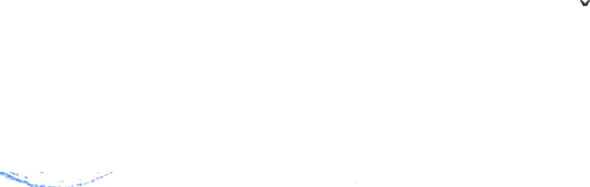 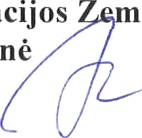 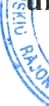 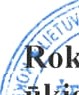 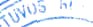 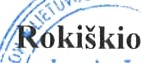 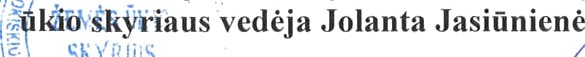 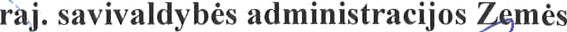 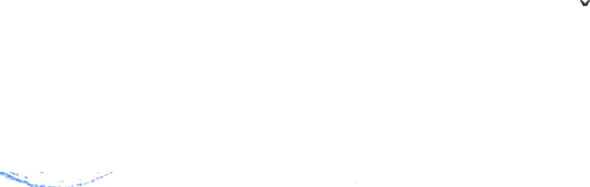 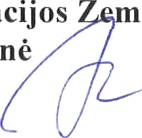 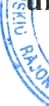 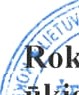 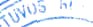 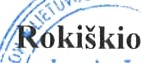 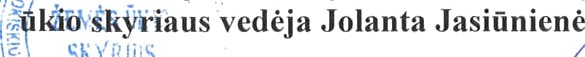 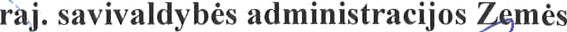 2022 m. TRAKTORIŲ, SAVAEIGIŲ VAŽIUOKLIŲ, KELIŲ TIESIMO MAŠINŲ IR JŲ PRIEKABŲ                                                  TECHNINIŲ APŽIŪRŲ GRAFIKASŽYMINIS MOKESTIS: Traktoriaus techninė apžiūra – 6,80 Eur., priekabos techninė apžiūra – 5,50 Eur.Mokėti į mokesčių inspekcijos sąskaitą. Įmokos kodas -53073.	Grafike nepaminėtos įmonės ir organizacijos apžiūros laiką suderina savivaldybės Žemės ūkio skyriuje, 606 kab., arba telefonais: 8458 51686, 8686 79838, 8610 610637.	Techninė apžiūra yra privaloma.	Technikos savininkai gali kviesti atlikti apžiūrą technikos stovėjimo vietoje. Papildomas mokestis9,90 Eur. į mokesčių inspekcijos sąskaitą.	2015 metų gruodžio 31 d. Lietuvos Respublikos žemės ūkio ministras pasirašė įsakymą, kuris pakeitė kai kuriuos techninių apžiūrų taisyklių punktus:	13 punktas. Jeigu mašina neatitinka techninių reikalavimų, išduodama techninės apžiūros rezultatų kortelė ir pažymima Traktorių registre. Pakartotinę  apžiūrą reikia atlikti mėnesio bėgyje.Jeigu praėjo daugiau nei mėnuo, reikia mokėti žyminį mokestį iš naujo.		Kiekvienu duomenų keitimo atveju privalomai keičiami seno pavyzdžio valstybiniai numeriai.Nuo 2022 sausio 1 d. duomenų keitimo atveju (registravimas, perregistravimas), reikalingos technikos nuotraukos, jeigu jų dar nėra registre. Taip pat motorinėms priemonėms fiksuojamas darbo(moto) valandų skaičius.Vyriausiasis specialistas                                            Sigitas KirlysEil.Nr.     Technikos savininkaiApžiūros laikas Apžiūros vieta1.Čedasų k. mašinų savininkaibirželio 1 d. 9,00 val.Čedasų k.2.Panemunio k. mašinų savininkaibirželio 1 d. 11,00 val.Panemunio k.3.Suvainiškio k. mašinų savininkaibirželio 1 d. 13,00 val.Suvainiškio k.4.Vilkolių k. mašinų savininkaibirželio 1 d. 15,00 val.Vilkolių k.5.Antanašės k. mašinų savininkaibirželio 3 d. 9,00 valAntanašės k.6.Obelių m. mašinų savininkaibirželio 3 d. 11,00 val.Obelių gel.stotis ir prie spirito varyklos7.Obelių spirito varyklabirželio 3 d. 13,00 val.prie spirito varyklos8.Gerkonių ž.ū.bendrovė, Pandėlio m. mašinų savininkaibirželio 6 d. 9,00 val.Gerkonių ž.ū.b. dirbtuvės9.Sriūbiškių k. mašinų savininkaibirželio 6 d. 11,00 val.Sriūbiškių dirbtuvės10.Daupelių k. mašinų savininkaibirželio 6 d. 13,00 val.Daupelių k.11.Lailūnų ž.ū. bendrovė, Lailūnų k. mašinų savininkaibirželio 8 d. 10,00 val.Lailūnų ž.ū.b. dirbtuvės12.Bučiūnų ir Gediškių k. mašinų savininkaibirželio 8 d. 9,00 val.Buvusios dirbtuvės13.Pakriaunių k. mašinų savininkaibirželio 8 d. 11,00 val.Pakriaunių dirbtuvės14.Zarinkiškio k. mašinų savininkaibirželio 8 d. 13,00 val.Zarinkiškio k.15.Apaščios ir Stanikūnų mašinų savininkaibirželio 10 d. 9,00 val.Apaščios k.16.Raikėnų k. mašinų savininkaibirželio 10 d. 12,00 val.Raikėnų k.17.Puodžialaukės k. mašinų savininkaibirželio 13 d. 9,00 val.Puodžialaukės k.18.Kazliškio k. mašinų savininkaibirželio 13 d. 11,00 val.Kazliškio dirbtuvės19.Laibgalių k. mašinų savininkaibirželio 15 d. 9,00 val.Laibgalių dirbtuvės20.„Audrupio“ paukštynasbirželio 15 d. 11,00 val.„Audrupio „ paukštynas21.Ragelių k. mašinų savininkaibirželio 17 d. 10,00 val.Ragelių k.22.Aukštakalnių k. mašinų savininkaibirželio 17 d.  12,00 val.Aukštakalnių k.